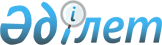 О признании утратившим силу постановления акимата города Шымкент от 20 декабря 2019 года № 979 "Об установлении размера дивидендов (дохода) на государственные пакеты акций акционерных обществ, доли участия в уставном капитале товариществ с ограниченной ответственностью находящихся в коммунальной собственности города Шымкент и о признании утратившим силу постановление акимата города Шымкент от 4 июля 2016 года № 1407 "Об установлении размера дивидендов акционерных обществ и товариществ с ограниченной ответственностью, находящихся в коммунальной собственности города Шымкент"Постановление акимата города Шымкент от 7 апреля 2022 года № 551. Зарегистрировано в Министерстве юстиции Республики Казахстан 14 апреля 2022 года № 27589
      В соответствии со статьей 27 Закона Республики Казахстан "О правовых актах", акимат города Шымкент ПОСТАНОВЛЯЕТ:
      1. Признать утратившим силу постановление акимата города Шымкент "Об установлении размера дивидендов (дохода) на государственные пакеты акций акционерных обществ, доли участия в уставном капитале товариществ с ограниченной ответственностью находящихся в коммунальной собственности города Шымкент и о признании утратившим силу постановление акимата города Шымкент от 4 июля 2016 года № 1407 "Об установлении размера дивидендов акционерных обществ и товариществ с ограниченной ответственностью, находящихся в коммунальной собственности города Шымкент" от 20 декабря 2019 года № 979 (зарегистрировано в Реестре государственной регистрации нормативных правовых актов за № 80).
      2. Государственному учреждению "Управление финансов города Шымкент" в установленном законодательством Республики Казахстан порядке обеспечить:
      1) государственную регистрацию настоящего постановления в Министерстве юстиции Республики Казахстан;
      2) размещение настоящего постановления на интернет-ресурсе акимата города Шымкент после его официального опубликования.
      3. Контроль за исполнением настоящего постановления возложить на заместителя акима города Е.Билисбекова.
      4. Настоящее постановление вводится в действие по истечении десяти календарных дней после дня его первого официального опубликования.
					© 2012. РГП на ПХВ «Институт законодательства и правовой информации Республики Казахстан» Министерства юстиции Республики Казахстан
				
      Аким города Шымкент

М. Айтенов
